Bergturnfest 2014Jugendturner/innen 1997 bis 1998Jugendturner/innen 1999 bis 2000Oldies Weibl/männl. 1983 und älterSchüler/innen Jg 2001 bi 2002Schüler/innen Jg 2003 bis 2004Schüler/innen Jg 2005 und jüngerTurner/innen 1984 bis 1991Turner/innen 1992 bis 1996Bergturnfest 2014, Rinteln 28.06.2014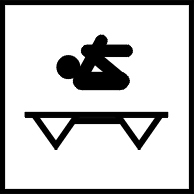 PlatzTurner(-in)PflichtKürFinaleErgebnis1Melissa Aldag (BSV Beckedorf / GER) 199821,3321,43-42,762Verena Fuths (TSV Victoria Clarholz / GER) 199719,6822,88-42,563Jule Mo Kraus (VT Rinteln / GER) 199716,9818,90-35,88PlatzTurner(-in)PflichtKürFinaleErgebnis1Elena Hartmann (TSV Victoria Clarholz / GER) 200023,8526,85-50,702Nick Brinkhaus (TSV Victoria Clarholz / GER) 199923,5321,83-45,363Aylin Poppenborg (TSV Victoria Clarholz / GER) 199919,8020,15-39,954Katharina Wietbrauk (TSG Emmerthal / GER) 199916,6816,85-33,53PlatzTurner(-in)PflichtKürFinaleErgebnisPlatzTurner(-in)PflichtKürFinaleErgebnis1Elisa Hagenkötter (TSV Victoria Clarholz / GER) 200222,0522,48-44,532Anna Petsch (BSV Beckedorf / GER) 200118,5817,60-36,183Nadia Hahlenbreder (TSV Victoria Clarholz / GER) 200116,1517,83-33,98PlatzTurner(-in)PflichtKürFinaleErgebnis1Lena Hildebrandt (TSV Victoria Clarholz / GER) 200322,4020,95-43,352Linnea Limberg (VfL 1877 Stadthagen e.V. / GER) 200321,3021,63-42,933Mette Josephine Detert (TSG Emmerthal / GER) 200421,0821,65-42,734Alina Görtz (VfL 1877 Stadthagen e.V. / GER) 200320,0520,48-40,535Marleen-Sophie Krusche (TSG Emmerthal / GER) 200322,6317,75-40,386Nele Dominik (VfL 1877 Stadthagen e.V. / GER) 200419,7020,30-40,007Zoe Irmer (TSV Victoria Clarholz / GER) 200319,9318,60-38,538Ronja Kotthoff (VT Rinteln / GER) 200318,6318,10-36,739Celina Rudat (VT Rinteln / GER) 200418,4817,85-36,3310Jil Erpenbeck (TSV Victoria Clarholz / GER) 200316,6516,60-33,25PlatzTurner(-in)PflichtKürFinaleErgebnis1Lara Hildebrandt (TSV Victoria Clarholz / GER) 200522,5320,83-43,362Sophie Hagenkötter (TSV Victoria Clarholz / GER) 200521,5520,83-42,383Anastasia Neumann (VfL 1877 Stadthagen e.V. / GER) 200620,7321,10-41,834Marie Schneider (VT Rinteln / GER) 200620,7020,83-41,535Luna Drechsel (BSV Beckedorf / GER) 200619,4820,05-39,536Sarah Seifert (VfL 1877 Stadthagen e.V. / GER) 200519,4019,50-38,907Hannah Meyer (BSV Beckedorf / GER) 200619,3517,55-36,908Amy Irmer (TSV Victoria Clarholz / GER) 200617,7318,50-36,239Karlotta Requardt (VT Rinteln / GER) 20087,7817,48-25,26PlatzTurner(-in)PflichtKürFinaleErgebnis1Svenja Böer (VT Rinteln / GER) 198919,4819,90-39,382Annika Giese (VT Rinteln / GER) 199015,4517,88-33,333Simone Würfel (VT Rinteln / GER) 199016,1816,33-32,51PlatzTurner(-in)PflichtKürFinaleErgebnis1Sonja Reese (VfL 1877 Stadthagen e.V. / GER) 198922,4023,90-46,302Lisa Reese (VfL 1877 Stadthagen e.V. / GER) 199321,9023,83-45,733Rebecca Hainke (BSV Beckedorf / GER) 199420,8821,48-42,3628.06.2014 15:44:24Mengenlizenz/Niedersächsischer Turner-BundBalticScore Trampolinturnen 2.0.13